Jaunais cilvēks CP - 20Īstais cilvēks, unikāla būtne. CP - 61

Bernard de Montréal 2 konferenču transkripcija un tulkojum. 


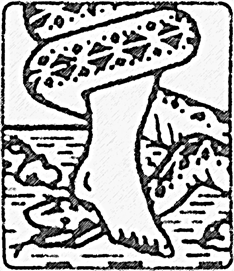 Arvien vairāk mūsu civilizācijas gaita ir vērsta uz elites ļaunprātībām un manipulācijām, bet tikai retais interesējas par okultās pasaules iespējamo ietekmi uz cilvēka psiholoģiju. Tieši šajā virzienā Bernārs no Monreālas ir balstījis savus pētījumus un savu darbu; vairāk nekā 1000 audioierakstu un grāmatu franču valodā.Diffusion BdM Intl ir apņēmusies izplatīt viņa darbu daudzās valodās, neraugoties uz to, ka mūsu resursi ir ierobežoti. Tulkošanai mēs izmantojam mākslīgo intelektu, un kvalitāte ir ievērojami uzlabojusies, lai gan daži elementi atstāj kaut ko vēlamu. Ja vēlaties sniegt savu ieguldījumu šajā darbā, būsim ļoti pateicīgi par jūsu palīdzību šo tulkojumu pārskatīšanā jūsu valodā. Sazinieties ar mums, rakstot uz šo adresi.contact@diffusion-bdm-intl.comdiffusion-bdm-intl.com/Sveicieni no visas Diffusion BdM Intl komandas.Pierre Riopel 2023. gada 10. aprīlis  Bernard de MontréalJAUNAIS CILVĒKS CP-20Lai jaunais Cilvēks varētu gūt labumu no jaunā intelekta, kas ļauj viņam saskatīt lietas tādas, kādas tās ir, viņam ir jāatbrīvojas no Dekarta domāšanas, lai smeltos no universālās domas bezgalīgā rezervuāra, no kura viņam ir iespējams vienkārši un precīzi izprast iespējamās attiecības, kurām ir jābūt starp Cilvēku, Cilvēka garu un inteliģences garu, kā arī inteliģencēm, kas vada evolūciju visās sistēmās. Zemes Cilvēks savas izcelsmes, savas spēcīgās emocionālās saiknes dēļ nekad nevarēja dalīties ar augstāko inteliģenču noslēpumiem.  Jo šos noslēpumus pārvaldīja likumi, kuriem vajadzēja turēt Cilvēku zināmā neziņā līdz dienai, kad, spējot atbrīvoties no savas emocionalitātes, no savas domas subjektivitātes, viņš varēja perfekti saglabāt vibrācijas kvalitāti, kas darbojas no emocionalitātes brīvā un cilvēka domas psiholoģiskajam apstiprinājumam nepakļautā mentālā formā.Šī diena ir pienākusi, un nākotnes Cilvēks spēs ļoti viegli aptvert un ļoti veikli interpretēt savas Cilvēces psihiskās organizācijas pamatprincipus, kā arī pamatprincipus, kas nosaka augstāko citplanētisko civilizāciju attīstību. iens no nākotnes slepenās mācības pīlāriem balstās uz ļoti plašu Cilvēka psiholoģiskās realitātes koncepciju. Un šī koncepcija, kurai nav robežu, izņemot to, ka Cilvēks ar savu prātu atsakās pieņemt tik plašas organizācijas iespēju, tik milzīgu radošo spēku, spēs atvieglot tikai tos prātus, kas ir visvairāk noskaņoti uzņemt to, ko vairs nav iespējams noslēpt. Tādējādi mums uz šīs planētas šodien ir iespējams apgalvot, ka pati inteliģences būtība ir proporcionāla kosmosā esošajam gaismas daudzumam. Tas nozīmē, ka visa kosmosā esošā gaisma, kas apkopota un izpaužas dažādos kosmosa plānos, veido to, ko mēs saucam par "Visuma inteliģenci". Šai inteliģencei ir tikai viens mērķis - saglabāt harmoniju starp visiem plāniem, starp visām planētām un starp visām šo planētu valstībām. Universālā inteliģence ir spēcīgi vērsta uz harmonizācijas principu, kas jārealizē VISĀ, kas veido radīto Visumu.Cilvēkam kā evolucionārai būtnei kādu dienu ir jāsaprot intelekta likums, lai uz savas planētas saglabātu radītās dzīvības formas un dzīvības formas, kurām jāattīstās uz likteni, kas ir zināms daudzām būtnēm, bet nezināms lielākajai daļai. Tāpēc Cilvēka neapzinātība, no šīs neapzinātības izrietošā Cilvēka jaunrade nav daļa no pozitīvā intelekta, bet gan daļa no Visuma negatīvā intelekta. Šī izpratne ir svarīga, jo tā ļauj attīstītam ego, jūtīgai būtnei, būtnei, kas spēj uztvert dvēseles vibrācijas, norobežoties no enerģijas, ko rada subjektīvā cilvēka domāšana, un vibratīvi sasaistīties ar citu enerģiju, enerģiju, kas nav tradīcijas, vēstures, viedokļa, ietekmes nosacīta, bet gan nodota Cilvēkam no evolūcijas augstākajām sfērām, kas pārstāv šīs evolūcijas zemākās sfēras, bet tomēr šai evolūcijai ļoti svarīgas sfēras.Kamēr cilvēka ego ir piesātināts ar sava intelekta ilūzijām, tam nav iespējams uztvert plīvuru, kas to atdala no universālā intelekta. Viņam ir neiespējami aptvert šīs plīvura esamību un tādējādi iekļūt universālā intelekta pilnīgajā, līdzsvarotajā, harmonizējošajā starojumā. Rītdienas Cilvēks, Cilvēks, kurš kalpos par pamatu jauna cilvēces krājuma uzcelšanai, būs pirmais, kurš atzīs, ka intelekts nav cilvēks pats par sevi, bet ka Cilvēks ir kanāls, kam jāpieņem universālā enerģija no principa, kas nosaka visas radošās darbības virzienu Visumā. Un tieši no šī Cilvēces evolūcijas punkta Cilvēkam būs iespējams reizi par visām reizēm kļūt neatkarīgam no visām personiskās domāšanas formām, lai spētu saņemt, vadīt, pamācīt radošā veidā, kas ir brīvs no visām subjektīvajām, nepilnīgajām formām, kas saistītas ar cilvēka maņu aklo personību. Cilvēka maņas pēc savas būtības ir necaurlaidīgas realitātei, un šī iemesla dēļ viņa inteliģence pēc savas būtības ir ierobežota maņu dēļ. Kamēr Cilvēka personība nemaina pašu dabu, no kuras viņš redz lietas, un kamēr viņa ego netiek pacelts uz augstāku vibrācijas frekvenci, nekā to diktē personība, viņam nav iespējams tieši strādāt ar inteliģencēm, kas īsteno citos līmeņos, funkcijas ar lielāku plašumu, pilnību un augstu pilnību. Tomēr tuvākajā nākotnē cilvēks beidzot varēs sasniegt tās inteliģences, kas darbojas augstākos līmeņos par viņu pašu, bet tomēr līmeņos, kuri viņam, iespējams, ir redzami. Un, kad Cilvēks būs sasniedzis šīs redzamības spēku, tad viņam vairs nebūs iespējams atskatīties atpakaļ. Jo viss, kas ir viņam priekšā, visas universālā intelekta bezgalīgās radošās iespējas ir atradušas radošo spēku mājvietu viņa prātā, ko viņš nekad nav atpazinis, izņemot ļoti dziļos un klusos savas dvēseles piedzīvojumos.Taču kādu dienu cilvēka dvēselei ir jākļūst par Cilvēka realitāti. Tās spēkam reizi par visām reizēm jākļūst realizējamam ar viņa gribas palīdzību. Un tās neizsmeļamajam potenciālam ir jābūt atpazītam arī Cilvēka ego, kura izpausmei matērijā vai tās tuvākajos apakšplānos ir jāizdara uz viņu galīgais bezgalības iespaids. Cilvēks gadsimtiem, gadu tūkstošiem ilgi ir attīstījies ļoti plašā sfērā, kas no augšas līdz apakšai sašūta ar visām iespējamām un iedomājamām melu formām. Meli, kas bija iecerēti cilvēces likteņa dēļ, bet tomēr puspatiesības meli. Un rītdienas Cilvēkam beidzot sevī ir jāatpazīst spēks, kas ļauj piekļūt realitātei, spēks, kas ļaus viņam saskatīt VISU un izprast to pilnībā.Cilvēka domāšana ir tik ļoti ieslodzīta enerģijā, kas ir tieši saistīta ar cilvēka subjektīvo emocionālo pieredzi, ka šodien tā nav spējīga aizstāt pat vāju intuīcijas mirdzumu.  Šī doma ir zaudējusi spēju izkristalizēt sevī vismazāko realitātes kodolu. Cilvēka intuīcija ir zaudējusi savu spēku, zaudējusi spēju iekļūt cilvēka prātā. Tā ka cilvēks tagad ir pakļauts savu maņu varai un viņa intelekts ir pakļauts sava ierobežojuma varai. Rītdienas cilvēks spēs un viņam būs ar lielu vieglumu jāsarunājas ar citām būtnēm, kas attīstās citos plānos vai uz citām planētām. Bet, pirms šis darbs, šī evolūcija sāks nest augļus, Cilvēks, kurš būs šo sakaru, šo tālo sarunu pionieris bezgalīgajā kosmosā, būs pirmais, kurš cietīs no traucējumiem, ko radīs tikšanās starp prātu, kas nav viņa prāts, un prātu, kas ir viņa prāts. Un no šīs tikšanās starp šiem diviem gariem radīsies jauna vibrācija, jauna vibrācija, kas Cilvēka ego radīs spēku zināt, spēku atpazīt un spēku iedziļināties Visuma lielākajos noslēpumos. Kamēr Cilvēks nesapratīs, ka viņa subjektīvā prāta mazākās ieceres, viņa personīgās domas mazākās pārdomas atspoguļo spēcīgas emocionālās enerģijas formas, spēcīgas subjektīvās enerģijas formas, viņam būs neiespējami saprast, ka aiz viņa domu plīvura atrodas milzīga zināšanu katedrāle. Tas vairs nav jautājums par to, vai Cilvēce, rītdienas Cilvēks, skatās aiz sevis. Tas vairs nav jautājums par to, ka cilvēce pārdomā to, ko tā jau ir mēģinājusi saprast. Runa ir par to, lai rītdienas Cilvēks reizi par visām reizēm atgrieztos savā dzimtenē, tas ir, pie sava patiesā gara, tas ir, atkal pie tā gara, kas ir viņā, nevis pie tā gara, kas viņam ir iespiests. Uzdevums nav viegls, un tā nasta ir pilnīgi individuāla. Neviens cilvēks nevar pieredzēt saskarsmi ar sfērām, ko var pieredzēt cits cilvēks. Šis kontakts ir personisks, un tas jāīsteno atbilstoši katra indivīda vibrācijas, enerģētiskajām spējām. Taču šis kontakts ietver pamatprincipu, proti, apzināties, ka Cilvēks vispirms ir Pārcilvēks. Tas, ka Cilvēks galvenokārt ir lielāks par to, ko viņš līdz šim ir manifestējis. Cilvēks pirmām kārtām ir būtne, kas ir spēcīgi saistīta ar gaismas spēkiem, spēcīgi saistīta ar spēkiem, kas virza evolūciju, ar nosacījumu, ka viņš zina savas dvēseles būtību un ka viņš spēj ar lielu vieglumu iekļūt šīs personīgās realitātes enerģijā. Zeme vairs nevar gaidīt, cilvēkiem ir jāatver jauns ceļš, cilvēkiem ir jāsaprot pilnīgi jaunas lietas. Cilvēkam ir jāiet pretī tapšanai, kas vairs nepieder pie viņa ego emancipācijas vēlmes, bet kas ir daļa no kopības, kas ir daļa no realitātes un kas jau ir zināma augstākajos līmeņos, atbilstoši pagātnei, tagadnei vai nākotnei. Cilvēks vairs nevar uztraukties, viņam ir jāspēj arvien vairāk un vairāk iedziļināties šajā enerģijā, lai realizētu savas būtības pilnu potenciālu un ieraudzītu totālo nākotnes vīziju. Lai cik grūta rītdiena būs cilvēcei, tikpat grūta rītdiena būs citai cilvēces daļai. Un absolūts nosacījums šai dzīvesveida atšķirībai būs cilvēka individuālā spēja būt saprātīgā, vibrējošā kontaktā ar evolūcijas vadošajiem spēkiem, kas ir saistīti gan ar viņa likteni, gan ar viņa radīšanu.Cilvēks vairs nevar dzīvot dzīvi, kas pakļauta formas dominantei, kuru uzspiež akla, dekadentiska sabiedrība un izmirstoša civilizācija. Cilvēks vairs nevar būt vergs domāšanas nosacījumiem, kas vairs nekalpo cilvēkam, indivīdam un sabiedrībai, bet kalpo gan indivīdam, gan šai sabiedrībai. Cilvēka saglabāšanu, planētas saglabāšanu, dzīvības saglabāšanu nosaka nevis Cilvēka griba vai spēks, bet to nosaka evolūcijas valdošie spēki, gaismas spēki.  Un šie spēki kļūs arvien spēcīgāki. Un jebkurš ierobežojums, jebkuras pūles pret šiem spēkiem izrādīsies bezjēdzīgas, jo matērija, ķermenis, ir atvasināts no gara. Izprast, ka intelekts nav radies no cilvēka, cilvēkam nav viegli, jo cilvēks ir izdomājis intelekta dabu, ir izdomājis sava intelekta dabu. Un viņa inteliģences koncepcija nav galīga koncepcija, bet gan pārejas koncepcija, kas izriet no viņa ego būtības, no viņa prāta ierobežotības un nespējas dzīvot ego un personības līmenī pilnīgā un pilnīgā dvēseles starojumā. Lai gan cilvēkam nav nekāda sakara ar šo stāvokli, lai gan cilvēks kosmiskā ziņā nav atbildīgs par šo stāvokli, tomēr šo stāvokli viņš ir izdzīvojis, attīstījis, un tā vadība kopš vēstures sākuma atspoguļojas viņā. Runa vairs nav par to, kā racionāli izskaidrot involūcijas (lejupejošās evolūcijas) iemeslus, bet gan par to, kā apzināties evolūcijas nākotni un to, ka uz šīs planētas sākas aizvien spēcīgāka vibrācijas enerģijas iespiešanās, kurai ir jāiznīcina cilvēka domāšanas formas. Tas ir, subjektīvās domāšanas pamatus, lai beidzot atbrīvotu Cilvēka prātu un ļautu viņam beidzot saprast, ko nozīmē vārds "gars", vārds "neredzamais", vārds "bezgalīgais", vārds "gaisma", vārds "Dievs", vārds "dvēsele". Citiem vārdiem sakot, visu to, ko mēs uz mūsu planētas jau no pašiem pirmsākumiem esam uzskatījuši par būtisku jebkurai izdzīvošanai ārpus matērijas.Cilvēks vairs nespēs atklāt to, kas atrodas viņa priekšā, nevis ar filozofisku domu palīdzību, lai kāda būtu tās kvalitāte vai krāsa, bet gan ar tiešu gara kustības uztveri dažādos evolūcijas līmeņos, ar gara kustību pašos radības pamatos.Cilvēka priekšā ir plaša "karte", bezgalīgs ceļš un spēks, par kuru viņam nav ne jausmas. Cik lielā mērā dzīve viņam pagātnē ir bijusi materiālā pieredze, tik lielā mērā rīt dzīve viņam būs pieredze ārpus maņām, ārpus matērijas, bet tieši saistīta ar maņām un matēriju. Ja Principāti nevēlējās atklāt cilvēkam viņa priekšstatu absurdās šķautnes, tad tas bija tādēļ, lai viņš varētu attīstīt nepieciešamos instrumentus, kas kādu dienu viņam kalpotu, lai atgūtu to, kas viņam tika liegts. Šodien mēs zinām, ka no Cilvēka netiks prasīts nekas cits, kā vien pilnīga prāta atvēršana. Taču mēs arī zinām, ka šī prasība būs pilnīga, jo saskare starp cilvēka garu un neredzamā bezgalību ir saskare, kas prasa pilnīgu līdzsvaru starp viņa prātu un viņa emocijām. Un tieši no šī nosacījuma, kas izpildīts visos tā aspektos, radīsies jaunais Cilvēks, sestās sakņu rases Cilvēks, rītdienas Cilvēks. Laiks tikpat lielā mērā kalpo Cilvēka kondicionēšanai, cik tas kalpo viņa atkailināšanai, kad viņš ir sācis apzināties savu ilūziju par realitāti bezspēcību vai savas būtības vibrējošās dabas iespējamo apzināšanos. Un, kad viņš ir aptvēris šo vibrējošo dabu, kad viņš ir sācis izprast, kādas dabas vibrācijas darbojas viņā, viņš ir ceļā, kas nenovēršami ved uz pilnīgu sevis attīstību, tas ir, uz vizuālu, saprātīgu kontaktu ar neredzamo.Un tieši no šī kontakta ar neredzamo viņš saprot, ka noslēpums, ko augstāko līmeņu inteliģences tūkstošiem gadu turēja virs viņa galvas, bija noslēpums, kura realitāti vai realizāciju vajadzēja noklusēt, jo bērnam nevar dot kaut ko tādu, kura spēku viņš nesaprot. Un, kamēr Cilvēks bija bērns, kamēr cilvēce vēl atradās savas evolūcijas primitīvajā stadijā, nebija runa par to, ka viņa rokās varētu nodot zināšanas, kas varētu kalpot tikai viņam. Cilvēks, kurš atzīst cilvēka intelekta ilūziju, jau sāk iedziļināties realitātes noslēpumā. Cilvēks, kurš sāk apzināties subjektīvās domas ilūziju, jau sāk izprast universālās domas bezgalību.  Tad laiks kļūst par viņa iespējamās evolūcijas tiesnesi un arī par viņa daļējas vai pilnīgas attīstības tiesnesi. Kādu dienu cilvēks būs spiests atzīt, ka inteliģences, kas pagātnē izsauca no viņa atzīšanu - reliģisku vai mistisku, patiesībā bija tādas pašas būtnes kā viņš pats, bet pakļautas daudz augstākiem un pilnīgākiem evolūcijas nosacījumiem. Jebkuras emocijas, kas saistītas ar šo būtņu eksistenci, nesšanu, kalpošanu tām, ir tīri cilvēciskas emocijas, kas cilvēkā var radīt tikai primitīvu skatījumu uz lietām. Kamēr cilvēkam bija jātic, cilvēks nevarēja zināt. Jo ikviena ticība, lai kāds būtu tās mērķis, lai kāda būtu tās vērtība, rada cilvēkā atbildību pret to, kam viņš tic. Un šīs atbildības pamatā ir emocionāla saikne, kas viņu saista ar sabiedrību, ar kuru viņš ir saistīts. Kad patiesībā katram Cilvēkam, kas aicināts piedalīties ar bezgalību plašajos zināšanu koridoros, jāatrod sevī lielo vientulību un jāievēro sevī, ka realitāte, kuras aspektus viņš zina, var kalpot tikai tam, lai sociāli organizētu saites starp Cilvēkiem. Bet, tā kā Cilvēka sabiedrībai bija jāattīstās, tai bija jākļūst arvien saskaņotākai, kļuva nepieciešami ticējumi. Bet tagad, kad Cilvēks ieiet jaunā ciklā, kur individualitātei, kur universālismam ir jādominē pār visām iespējamām sociālās organizācijas formām, Cilvēkam būs būtiski ieraudzīt, ka viņā ir liesma, kas viņu saista ar universālo, ar kosmisko, un ka šī liesma ar savu radošo produktu materiālā līmenī var radīt harmoniskus dzīves un eksistences apstākļus, kas var ļaut reorganizēt sabiedrību saskaņā ar pilnīgi jauniem un no indivīda psiholoģiskās dzīves vai sociālās tradīcijas, kurā šis indivīds ir dzimis, pilnīgi atšķirīgiem principiem. Citiem vārdiem sakot, mēs apgalvojam, ka rītdienas Cilvēks, indivīds, kurš nonāks vibrācijas saskarsmē ar neredzamajiem spēkiem, pratīs atpazīt tos, kuri iet pa to pašu evolūcijas ceļu, un pratīs atpazīt arī tos, kuri iet pretējā virzienā. Un, saglabājot līdzsvaru ar Cilvēku, viņš zinās, kā radīt jaunu līdzsvaru plaknēs, kas nebūs redzamas Cilvēkam, kura saprātu joprojām apžilbina saprāts, forma un tradīcijas.Taču šīs zināšanas ir jāattīsta jau šodien, jo rīt tās tiks saprastas. Tās ir jāattīsta šodien, jo tie, kam tās ir domātas, ir gatavi tās sajust, uztvert, rīt viņi būs gatavi tās saprast. Cilvēkam tas vairs nav interpretācijas jautājums, tas ir jautājums par to, kā uztvert un spēt uztvert bez interpretācijas, lai enerģija, vibrācija no tā, ko viņš saņem, iekļūtu tur, kur tai vajadzētu, un trāpītu tajā sviru, kurai jāpaceļ durvis, kas vienmēr ir slēpušas ārējo telpu. Durvis, kas vienmēr ir aizsedzējušas citu realitāti, durvis, kas vienmēr ir traucējušas cilvēkam būt īstam cilvēkam un izmantot savas dabiskās tiesības kosmosā. Tas ir, tiesības, kas ļauj viņam savā plānā radīt nepieciešamos spēkus, kas ļauj radīt jaunus apstākļus citai evolūcijai, tiesības telepātiski sazināties ne tikai ar savas planētas Cilvēkiem, bet arī ar citu planētu Cilvēkiem, ne tikai ar dzīvajiem Cilvēkiem, bet arī ar nemirstīgajiem augstāko līmeņu saprātiem.Citiem vārdiem sakot, Cilvēkam ir jāatgūst tas, ko viņš ir zaudējis nevis savas vainas dēļ, bet tāpēc, ka kosmosā jau bija inteliģences, kas uzraudzīja cilvēces drāmu un gādāja par to, lai evolūcija notiktu tā, kā to paredzēja šo lielo inteliģenču lielie plāni. Lai gan Cilvēks ir ticis sasists, lai gan Cilvēks ir cietis, lai gan Cilvēks ir ticis aizturēts, tomēr tuvojas laiks, kad tas pats Cilvēks vairs netiks piestiprināts pie nezināšanas žņaugiem, bet gan atbrīvots ar tiem pašiem spēkiem, kas pagātnē centušies radīt viņā emocionālu uzticību formām, kas ir būtiskas viņa civilizācijas izaugsmei. Ir grūti cilvēkam pasludināt lietas, kas viņam šodien nav konkrēti sasniedzamas. Taču cilvēkam tomēr ir jārada pietiekams spēks, lai viņš spētu pārvarēt savas dzīves koncepcijas robežas, lai palīdzētu viņam pamazām pārvarēt formas šķēršļus un pārvarēt savu emociju slazdus, lai kādu dienu viņš beidzot varētu pārvarēt telpas sienu un iekarot plašās gara teritorijas. Jo no gara tas ir radies un pie gara tam ir jāatgriežas. Bet šoreiz, cildens savā ķermenī un ar savu gribu varens pār matēriju. Bernard de MontréalĪSTAIS CILVĒKS, UNIKĀLA BŪTNE CP-061Cilvēks ir unikāla būtne. Ne tāpēc, ka viņš tā domā, ne tāpēc, ka jūtas tāds, pateicoties spējām, kuras viņš ir attīstījis involūcijas gaitā, bet tāpēc, ka viņam sevi jārealizē savā gaismā. Cilvēks ir unikāls, lai gan viņš to vēl neapzinās, proti, viņš vēl neapzinās ne Zemes ēteri, ne sava materiālā ķermeņa ēteri. Īstais Cilvēks ir tik unikāla būtne, ka viņam nav nekādas ģenētiskas saiknes ar materiālo būtni, kādu mēs šodien redzam uz zemeslodes. Īstais Cilvēks ir tik unikāls, ka mūsdienu Zemes Cilvēks viņu nepazīst. Cilvēks ir nākotnes gaismas evolūcijas produkts pasaulē, kas ir paralēla mums pazīstamajai Zemes telpai un ko mēs saucam par Zemes ēteri. Ja šodienas Zemes Cilvēks sastaptu īstu Cilvēku, viņš būtu šokēts, jo atklātu būtni, kas nav no viņa laika, kas izklaidējas ar lietām, kuras nav piemērotas cilvēkam un viņa rasei.Īstais Cilvēks ir tik unikāls, ka viņa sastāvs ir pilnīgi atšķirīgs no tās būtnes, kuru mēs šodien pazīstam uz Zemes. Jo caur viņu plūst universālā enerģija, kas apvieno visus viņa dzīves plānus. Tā ka tas var attiekties pret sevi tikai tādā mērā, kādu ilūziju var radīt, izpaužoties, enerģētiski manipulējot ar savu formu. Patiesā Cilvēka, Supercilvēka, Cilvēka, kurš ir līdzīgs tikai cilvēka formai, "vienotība" (individualitāte) izriet no perfektām attiecībām starp enerģiju un inteliģenci, kas tiek virzītas uz viņu, uz atomā, kas veido Cilvēka dzīvo materiālu, smalkajām plaknēm. Tā kā atoms jeb atoma apziņa ir Cilvēka dzīvā viela, tas ir, unikālais materiāls, kas atrodams visos viņa realitātes slāņos, īstais Cilvēks to apzinās un pārvalda, tas ir, viņš kļūst par tās saimnieku, jo dzīvības enerģija viņam paklausa, tagad, kad viņš ir iedziļinājies dzīvības noslēpumā un zina inteliģences likumus, kas regulē tās attīstību.Īstais Cilvēks ir unikāls savā sugā, jo viņš ir cilvēcīgs, bet cilvēcīgs, kas vairs nav zemākas inteliģences pakļauts, jo viņa inteliģence vairs nav astrāla un to nevar pakļaut formas ilūzija. Kā unikāla būtne īstais Cilvēks ir tiešais pēcnācējs gaišajām būtnēm, kas valda galaktikā, aiz un virs plaknēm, kas galaktikā rada dažādas formas, kuras kalpo, lai veidotu rases, kas ir zemākas par īsto inteliģenci. Lai cilvēks būtu unikāla būtne, viņš nedrīkst būt neviena intelekta vergs, proti, viņa intelektam ir jārodas ārpus viņa organizētās apziņas atomplāniem. Tā, lai viņa inteliģences produkts varētu atbilst reālās dzīves likumiem, tas ir, atbilst to gaišo būtņu klātbūtnei, kuras ir daļa no viņa, viņa apziņas atomārajos plānos.Patiesi, gaišās būtnes ir daļa no Cilvēka atomārās apziņas plaknēm, un tām ir vara apdzīvot Cilvēku visos viņa organizētās apziņas plaknēs. Tas, kas bloķē šīs būtnes, kas bloķē to klātbūtni Cilvēkā, ir viņa neparastā saikne ar zemāku inteliģenci, kas attīstās nevis Cilvēka atomārās apziņas plānā, bet gan cilvēka apziņā izveidotā telepātiskā tīklā, kas tām nodrošina piekļuvi Cilvēka prātam. Gaismas būtnes, kas ir daļa no Cilvēka atomārās apziņas, dod cilvēkam dzīvību, tas ir, to klātbūtne Cilvēka plaknēs dod šīm plaknēm enerģiju. Lai šie plāni kā organizēti varētu uzturēt viņu klātbūtni un līdz ar to arī dzīvību. Taču dzīvību, ko tās dod Cilvēkam, piesārņo citas zemākas inteliģences. Tā ka dzīve, ko Cilvēks šķietami dzīvo, nav īstā dzīve, tas ir, gara dzīve, bet gan formas dzīve. Un formas dzīve savas zemākās pakāpes dēļ nevar ļaut Cilvēkam uz Zemes īstenot vai izpausties uz Zemes īsto dzīvi. Un, kamēr Cilvēks dzīvo formas dzīvi, patiesā dzīve gaida aiz un virs plaknēm, lai izpaustos. Bet, kad tai ir izdevies iekļūt Cilvēka prātā, kāds tas pastāv Cilvēka atomārās apziņas plaknēs, Cilvēka prāts mainās, un Cilvēks kļūst reāls, tas ir, viņā ir dzīvības spēks, un viņš savukārt kļūst par radītāju.Reālā Cilvēka vienotība ir tik neparasta, ka kosmosā nav neviena reālā Cilvēka modeļa, lai gan visumā ir bezgalīgi daudz neapzinātā Cilvēka modeļu. Un, tā kā nav īsta Cilvēka parauga, jo katrs īsts Cilvēks ir jauns, tas ir, viņš pakāpeniski veidojas, enerģijai nolaižoties viņa atomārās apziņas plaknēs, līdz tā caurstrāvo viņa prātu, šādam Cilvēkam nav ne sākuma, ne gala. Jo sākums un beigas eksistē tikai modeļa Cilvēkam: Cilvēkam, kas radīts saskaņā ar iespaidu likumiem uz viņa smadzenēm. Īstā Cilvēka viengabalainība atklāj dzīves brīnumu un to, ka viltus dzīvei nevar būt nekādas varas pār viņu, jo šis Cilvēks vairs nevar būt mazāks, nekā viņš ir. Viņš var būt tikai vairāk, un šis vairāk ir atkarīgs tikai no laika, kas nepieciešams, lai enerģija ieplūstu viņa atomārā apziņā un perfekti iekļūtu viņa garā, lai Cilvēka gars kļūtu par gaismas spēku uz Zemes. Īstā Cilvēka vienotība uz Zemes nekad nav bijusi rases veidā realizēta, jo tikai daži indivīdi pagātnē ir zinājuši un izjutuši savu patieso identitāti. Taču nākamajā evolūcijā liels skaits Cilvēku zinās savu identitāti, un jaunais Cilvēka veids izpaudīsies, pateicoties enerģijas spēkam viņā, ko kontrolēs viņa pilnveidotā griba un viņa perfekti attīstītais intelekts, un viņa apziņas pilnībā acumirklī realizētā mīlestība.Īstā Cilvēka vienotība līdz tādai pakāpei neitralizē visus involūcijas likumus, ka viņam noteiktā brīdī savā izpausmē uz Zemes planētas nākas atkāpties kopā ar tiem, kam piemīt tādi paši dzīvības spēki kā viņam, lai viņš apstākļos, kas izriet no viņa redzējuma, varētu radīt civilizāciju, kas ir līdzvērtīga viņa inteliģencei, līdzvērtīga viņa gribai un ir viņa mīlestības uz dzīvību un to, ko tā vispilnīgāk pārstāv, ietvaros.Īstā Cilvēka unikalitāte ir atkarīga tikai no viņa pilnīgajām attiecībām ar enerģiju, kas rada dzīvību, bet kurai uz Zemes nav citas varas kā tikai Cilvēka apziņas atomārajā līmenī. Jebkura turpmākā attīstība, kas mācās no involūcijas, ir jāaiztur pie pirmavota, tas ir, tā īstā Cilvēka apziņā, kurš aizstāv dzīvību pret dzīvības nāvi un nemirstības atcelšanu.  Īstā Cilvēka viengabalainība apvieno visas iespējas, kas nepakļaujas nāves likumiem, līdz tādai pakāpei, ka šāds Cilvēks noteiktā brīdī vairs nevar būt daļa no tās cilvēces, kas viņam kalpojusi kā materiāla forma, lai nodrošinātu formas modeļa nepārtrauktību, bet ne modeļa apziņas nepārtrauktību. Pastāvīgā dzīvības noplicināšana uz Zemes, ko izraisa cilvēku rases neapzināšanās, piespiedīs Zemi atteikties no saviem dēliem, jo viņiem nepietiks intelekta, lai izprastu uguns likumus, kad tā nolaidīsies uz zemeslodes, lai nodzēstu to, kas elpo tikai iznīcību un apziņas degradāciju. Zeme ir kas vairāk nekā matērijas globuss. Zeme ir atmodinošs gars, un šajā garā ir viss, kas eksistē cilvēka apziņas atomārajos līmeņos. Tāpēc pienāks laiks, kad Zemei būs nepieciešams salabot tās neapziņas sasitumu nomocīto apziņu. Un tieši īstie Vīri būs tie, kurus viņa aicinās, un dzīvības sauciens atskanēs planētas ēteros, un šis sauciens remdēs to, kas jau ir tuvu nāvei. Un jauna cilvēciskā inteliģence uz Zemes radīs jaunu dzīvību, un Zeme pati sevi salabos. Kad tā būs salabota, tā radīs to, ko līdz šim nekad nav devusi cilvēkam, jo tā būs īsta cilvēka, kas zinās visus tās noslēpumus, t. i., gara, t. i., planētas apziņas, skatījumā.  Īstais Cilvēks ir tik unikāls, ka viņš nespēj paciest, ka viņam tiek melots, t. i., viņā ir pilnībā klātesošs intelekts. Meli palēnina Zemes evolūciju. Tāpēc viena no pirmajām spējām, ko īstajam Cilvēkam būs jāzina, ir spēja nepakļauties nekādiem meliem. Jo meli kavē komunikāciju, inteliģences plūsmu starp Cilvēkiem. Un šis pārrāvums aizkavē īstās dzīves nokļūšanu uz Zemes un šīs inteliģences izmantošanu Zemes un Cilvēka labā. Īstā Cilvēka vienotība neitralizē visas iepriekšējās dzīves formas, jo viņa apziņas spēks ir vienīgais inteliģences avots uz Zemeslodes, kas nav atkarīgs no zemāko līmeņu inteliģences, kas dominēja senā Cilvēka prātā. Tāpēc īstajam Cilvēkam nevar melot. Ne tāpēc, ka viņš ir vienīgais savā inteliģencē, bet tāpēc, ka viņš ir vienīgais ar savu inteliģenci. Un šis stāvoklis ir jauns Zemei un rītdienas cilvēcei. Agrāk Zemes asinis tika izmantotas, lai pabarotu nāves pasaules. Savukārt rīt Zemes dzīvība būs vienīgā enerģija, ko izmantos īstais cilvēks. Tādējādi nāves pasaules vairs nespēs paverdzināt Cilvēku, un Cilvēks vairs nebūs spiests atgriezties tajās, jo nāves pasaules barojas tikai ar Zemes asinīm, un Zemes asinis ir jebkura darbība, kas nav dzīvības enerģijas produkts Cilvēka atomārās apziņas plaknēs.Kāpēc Zeme ir tik bagāta? Tāpēc, ka to baro tās atomārās apziņas līmeņu enerģija. Kāpēc tā kļūst nabadzīgāka? Tāpēc, ka citi apziņas līmeņi ir dezorganizējuši tās inteliģenci. Un, kad Zemes inteliģence ir sajaukta, par to ir jāmaksā cilvēcei, jo Zeme ir Cilvēka materiālās formas māte. Bet, kad uz Zemes būs īstais Cilvēks, kuram būs cita forma, spēcīgāka par viņa materiālo formu, viņš atdos Zemei to, ko tā zaudējusi, un Zeme būs skaista.Īstā Cilvēka unikalitāte ir atkarīga ne tikai no viņa patiesā intelekta, bet arī no viņa varas pār Zemes dzīvi. Kāpēc šī vara pār Zemi? Tāpēc, ka tā ir dzimusi no inteliģences, kas Zemei ir devusi dzīvību. Un, kad šis augstākais intelekts vibrē Cilvēkā, viņš vairs nav vergs savai miesīgajai formai un Zemes matērijas likumiem. Viņš kļūst saimnieks visam, kas padara vai ir padarījis Zemi par labu vietu kosmosā, kur dzīvot. Ja īstais Cilvēks ir gaismas dēls, tad ir arī rakstīts, ka viņš ir kungs pats sev, tas ir, viņš pats spēj aicināt gaismu, lai atbrīvotos no zemākās matērijas likumiem, kas pastāv tikai tādēļ, lai uzturētu dzīvības sistēmas, kuras vēl nav dzīvības gaismā.Īstā Cilvēka vienotība salieks visu, kas nav tuvs saprātam, jo viņa parādīšanās uz zemeslodes radīs šoku, kas apžilbinās tautas. Ne tāpēc, ka tās satrauks viņa parādīšanās uz Zemes, bet gan tāpēc, ka tās satrauks viņa inteliģence un spēks. Zemes tautas mūsdienu laikmetā nav iepazinušas Gaismas dēlu, jo bija jāpaiet kara laikam. Bet, kad pasaulē parādīsies Gaismas dēli, tumsa vēlēsies apslāpēt viņu klātbūtni. Un tas būs neiespējami, jo tumsai nav varas pār dzīvību. Un tikai dzīvības spēks var izvairīties no nāves. Tumsa būs bezspēcīga, un gaismas dēli - īstie Cilvēki - izsauks savus brāļus, kas no tālienes raugās uz Zemi, un tie nāks uz Zemi radīt jaunu zinātni, lai Cilvēki varētu atgūt zaudēto laiku. Bet šo zinātni zinās un sapratīs īstie Cilvēki, jo īstie Cilvēki jau būs šīs zinātnes inteliģencē. Bet šīs zinātnes atnākšana uz Zemes ļaus viņam sākt tur, kur viņa brāļi jau ir apguvuši enerģiju, jo īstajam Cilvēkam ir jāmācās apgūt enerģiju. Enerģijas apguve ir daļa no saprātīgas dzīvības kustības kosmosā, un, kad saprātīga dzīvība būs pietiekami attīstījusies, lai apgūtu enerģiju, šī saprātīgā dzīvība varēs izveidot civilizāciju, kas atbilst tās intelektam.Taču īsto Cilvēku nepārvaldīs viņa brāļu zinātne, jo arī viņam būs intelekta spēks, tāpēc starp Zemes Cilvēku un Kosmosa Cilvēku notiks apmaiņa, un šīs apmaiņas pamatā būs mīlestības likumi, kas ir zināmi īstajam Zemes Cilvēkam un kas nav zināmi ne Kosmosa Cilvēkam, ne neapzinātajam Zemes Cilvēkam. Tad īstais Zemes Cilvēks mācīs Mīlestības enerģijas likumus Kosmosa Cilvēkam, un Kosmosa Cilvēks mācīs Enerģijas zinātnes likumus īstajam Zemes Cilvēkam. Mīlestības Enerģijas likumi ir lielāki par Enerģētikas zinātnes likumiem, jo Mīlestība ir skaistākais no principiem un pirmais. Un Inteliģences diženumam ir jāsaskaņojas ar Mīlestības skaistumu kosmosā evolucionējošo reālo Cilvēku rasu starpā, lai kādu dienu tālā nākotnē Visuma Griba valdītu visur Visumā, visos radīšanas līmeņos un visos realitātes mērogos.Tāpēc īstais Cilvēks ir unikāls savā veidā, jo viņa rokās ir atslēgas no īstās Mīlestības, kas izpaužas tikai ēterī, bet viņa brāļu rokās ir atslēgas no Enerģētikas zinātnes Inteliģences.Īstā Cilvēka vienotība izriet no pašas realitātes, ko viņš iemieso, tas ir, no realitātes, kas uz zemeslodes vēl nav izpaudusies, izņemot dažus piemērus. Taču šis rītdienas reālais Cilvēks, lai gan viņš pārstāv līdz šim augstāko, nebūs līdzīgs nekam, kas pagātnē uz Zemes ir bijis liels, jo Radīšanas enerģija neatkārtojas, tā "paceļas", pilnveidojas, pilnveido sevi un padara pilnīgāku un spēcīgāku to, ko apdzīvo. Cilvēks rīt sapratīs, ka dzīvība ir tik spēcīga, ka tā var radīt dzīvības modeļus, kuriem nav atmiņas, proti, dzīvības modeļus, kas pilnveidojas paši no sevis, jau tādēļ, ka tie ir savienoti ar enerģiju, kuras intelekts ir perfekti saskaņots ar cilvēka organizatoriskajiem principiem. Tas ir īstais cilvēks. Īstais Cilvēks ir tik pilnīgs, ka viņam atliek tikai izpaust savu pilnību, lai radītu jaunu kārtību uz Zemes. Savu unikalitāti viņš var realizēt tikai savā apziņā. Tikai viņš zina savas būtības būtību, un tikai viņš var labi saprast, kāpēc īstā dzīve uz Zemes nav iespējama, kamēr nāve nedod ceļu.Īstā Cilvēka vienotība, kura apziņa pārsniedz viņa materiālā ķermeņa robežas, uzspiež neapzinātajam Cilvēkam savu unikālo realitātes redzējumu. Jo šī realitāte nav atkarīga ne no maņām, ne no veselā saprāta. Šī realitāte ir atkarīga tikai no pirmatnējās enerģijas, kas organizēta saskaņā ar neredzamā Visuma harmonijas likumiem, no kuriem veidojas evolucionējošais kosmoss, noiešanas matērijā. Patiesā cilvēka pārliecība ir viņā aktīvās saprātīgās dzīves produkts, nevis viņa izpratne par patiesības un melu, patiesības vai melu attiecībām. Īsto Cilvēku visvairāk raksturo nevis tas, kas viņš ir, bet gan tas, par ko viņš kļūst, proti, tas, ko viņš bezgalīgi pārstāv evolūcijas skalā. Viņa cilvēciskā daba paliek, bet tā vairs nav viņa gara mājvieta, jo tas dzīvo ar to, ko redz ēterā, nevis ar to, ko uztver ar maņām. Īstā Cilvēka maņas ir tikai instrumenti, kas ļauj viņam uzturēt saikni ar materiālo. Tās ir zaudējušas neapzinātā Cilvēka, kurš dzīvoja no to iespaidiem, aklo vērtību, jo viņš vēl nebija piedzimis dzīvei, tas ir, sev neredzamajam. Īstā dzīve ir īstā Cilvēka ienākšana neredzamajā, tas ir, realitātes izpausmē viņa materiālās formas atomārajā līmenī. Šī dzīve ir tik reāla, ka tas ir normāli, ka to nevar ne iepazīt, ne atpazīt, ne izprast pat filozofiski neapzinātais Cilvēks, kurš izmanto vārdu formu, lai mēģinātu aptvert dzīves realitāti. Tāpēc reāls Cilvēks var būt reāls tikai pats sev, sevī un saistībā ar tiem, kas atrodas tajā pašā realitātē. Reālā Cilvēka viengabalainība ir saistīta ar to, ka viņš sevī nenes atmiņas par savu planētu pagātni. Tāpēc viņa klātbūtne uz zemeslodes uzreiz iejaucas planētas evolūcijas apziņā, savukārt tautas nevar absorbēt cilvēka realitāti, kuru tās nevar iekļaut savā psiholoģiskajā un planetārajā realitātē. Tāpēc īstais Cilvēks, uzreiz iejaucoties tautu apziņā, var sākt to attīstību, radīt attīstītāku inkarnācijas vidi sestajai rasei nākotnē.Īstais Cilvēks jeb Pārcilvēks var iejaukties evolūcijas gaitā tikai tad, kad viņš ir pilnībā integrējis savu cilvēcisko apziņu ar universālo apziņu. Tad viņam ir iespējams izprast visus cilvēces evolūcijas aspektus un kopā ar saviem brāļiem veidot tiltu starp Zemi un galaktiku, ļaut Cilvēkam ceļot kosmosā un atklāt robežas, kas ir arvien tālākas, bet arī arvien tuvākas, jo viņš apzinās savu saikni ar neredzamo, un no šīs saiknes viņš var apzināties savu neredzamību, kā arī to neredzamību, kuri tik ilgi ir uzraudzījuši Cilvēka evolūciju.Īstajam Cilvēkam ir un būs jāaizsargā neapzinātais Cilvēks no varas ļaunprātīgas izmantošanas pret viņu, ko pret viņu izdarīs būtnes, kurām nav nekāda radniecības ar Cilvēku, jo tās neinteresējas par Cilvēka vietu lietu shēmā, bet tikai par savām interesēm. Šīs būtnes ir jāatklāj, jāatmasko, un to var izdarīt tikai īstais Cilvēks, jo tikai viņš ir pāri meliem un atgriešanās likumam. Būdami brīvi no šiem diviem aspektiem, kas iekrāso cilvēka eksistenci un noplicina Cilvēka inteliģenci, viņi var palīdzēt neapzinātajam Cilvēkam, ja vien tas ir pietiekami attīstīts un jūtīgs, lai neatzītu to, ko nav viegli pieņemt, t. i., ļaunuma kosmisko lomu kosmosā.Cilvēks ir tālu no tā, lai saprastu ļaunuma lomu un funkciju kosmosā. Un tā loma, ko viņš saskata vienkāršā un cilvēciskā savas morāles līmenī, ir maznozīmīga, ja to projicē uz bezgalību un to varenības plašo ainu. Neapzinātais Cilvēks joprojām ir daļēji dzīvnieks, tāpēc ir nepieciešami daudzi brīdinājumi, lai viņš apzinātos cilvēka stāvokli un zemāko sfēru varu pār planētas lietu norisi. Cilvēkam rodas iespaids, ka viņš daudzas lietas saprot, un šis iespaids viņam kalpo kā mērs, lai paliktu neziņā par patieso. Patiesība nav pārāka, kā mēs to iedomājamies. Tā sauktā realitātes "supra" kvalitāte vienkārši atspoguļo cilvēka intelekta nepilnību. Ja Cilvēks būtu reāls savā inteliģencē, savā pieredzē, tad supra viņam nepastāvētu, un viņš varētu to izbaudīt, nejūtoties apgrūtināts ar tās klātbūtni, ar tās visuresamību savas atomārās apziņas plaknēs.Reāls Cilvēks rada enerģiju, kas izkliedējas pasaulē dažādos veidos, bet realitātes likums vienmēr ir viens un tas pats, to nevar projicēt vai izprast filozofiski. Pat empīriskā plānā realitāte ir filosofiski nesarežģīta, un tieši tāpēc tās kolhozi ar materiālo plānu atvērs durvis mieram, labklājībai un pārpilnībai nākamajiem gadsimtiem. Cilvēks ir reāls tikai tiktāl, ciktāl realitāte uz viņu krīt, cik tā viņu caurstrāvo. Tad viņš pielāgojas satricinājumiem un kļūst arvien spējīgāks apmainīties starp materiālo un smalko, lai materiālais varētu gūt labumu no apstākļiem, kas rodas no lielās radošās spējas, kura piemīt tiem, kas sēj labo sēklu. Tā Cilvēks ir unikāls savā veidā, jo viņš pastāv jau gadsimtiem ilgi un nekad nav spējis izkļūt no strupceļa, tas ir, no savas neapziņas šaurā koridora. Un tas ir tāpēc, ka tam nebija pienācis laiks, jo viņa garīgais centrs nebija pietiekami attīstīts. Tagad, kad Cilvēka garīgais centrs ir pietiekami attīstīts, gatavs, viņš var uzņemt jaunu enerģiju, kas viņu saslēgs ar realitāti, atbrīvojot viņu reizi par visām reizēm no maņu varas pār viņa intelektu. Īstā Cilvēka inteliģenci neietekmēs viņa maņas, tas ir, tā būs saistīta ar viņa ēterisko, nevis materiālo apziņu. Un inteliģences ēteriskā apziņa ir pilnīga apziņa, jo tajā vairs nav astrālā plīvura. Īstajam Cilvēkam nav vajadzīgs formas psiholoģiskais atbalsts, lai piešķirtu intelektam spēku, tāpēc tas ir radošs spēks.Tādējādi īstais Cilvēks ir unikāls, jo viņš nepieder pie Cilvēces atmiņas. Tāpēc viņš bez atmiņas var radīt saskaņā ar sevī esošā intelekta likumiem. Viņa balsts ir viņš pats, viņa intelekts ir viņš pats, viņa enerģija ir intelekta noiets viņā. Viņš ir unikāls, jo nekad kopš pirmsākumiem Cilvēks nav bijis vienīgais saimnieks uz kuģa. Cilvēks nekad nav spējis redzēt to, ko viņš redzēs. Viņam tika parādīts tas, ko viņš gribēja redzēt. Pat nāve viņam ir kļuvusi par dzīves faktu, lai gan patiesībā tā ir tikai notikums, pār kuru viņam nav nekādas kontroles, jo viņš nav savas dzīves enerģijas tīrajā inteliģencē visos savas daudzdimensiju realitātes līmeņos. Tā kā cilvēks pagātnē neapzināti, sev par spīti, manipulēja ar spēkiem, kas viņu veidoja, kas viņu virzīja uz progresu vai kavēja, viņš nekad nevar pārņemt kontroli pār savu pieredzi un līdz ar to arī pārstāt dzīvot empīriski. Tas laiks būs beidzies, jo cilvēks zinās ko citu, nevis iespaidu. Viņš iepazīs enerģiju tādu, kāda tā ir, tas ir, viņš atpazīs tās dažādās funkcijas un dažādās šķautnes, tāpēc viņa reālā dzīve būs pastāvīgi radoša, jo viņš spēs šo enerģiju pastāvīgi pielāgot savām vajadzībām, jo viņš būs ārpus ego plīvura, kas pagātnē viņam traucēja izprast enerģijas likumus un pakļauties formas likumiem. Īstais Cilvēks ir unikāls, jo viņš vairs nav astrālās hierarhijas ķīlnieks. Viņš ir ceļotājs gara laikā - ēterī. Šī brīvība viņam paver mūžības vārtus, tas ir, tās plašās sfēras vārtus, kur gars ir brīvs tāds, kāds tas tika radīts, tas ir, kāds tas bija no paša sākuma, kad tas parādījās Gaismas Visumā, pirms forma pārņēma pār to varu, jo tam nebija pietiekamas pieredzes, lai no tās atbrīvotos. Īstā intelekta laikmets iezīmēs postmodernisma laikmeta sākumu, kad īstais Cilvēks izmantos spēkus, kas kalpos tam, lai atbrīvotu viņu no mehāniskā darba smagās nastas, lai viņš varētu izmantot bezgalīgo enerģijas krātuvi, no kuras viss Visums smeļas savu būtību. Un viņam būs reāli līdzekļi, lai pasargātu sevi no slazdiem, ko viņam uzlikuši astrālās inteliģences spēki, kas no viņa smeļas enerģiju, lai veidotu savu kritušo vai augsti garīgo pasauli atkarībā no savas evolūcijas pakāpes.Cik daudz neapzinātais Cilvēks neapzināti ir piedalījies astrālā plāna uzturēšanā, tik daudz īstais Cilvēks, Supercilvēks, iejauksies šajā plānā tikai tādēļ, lai neļautu Cilvēcei atkāpties atpakaļ un samazināties savā evolūcijā. Mirstīgā un intelekta spēku saplūšana būs Cilvēces mūžīgā drošība pret jebkādu atgriešanos kritušā intelekta laikmetā. Īstais Cilvēks būs jaunās evolūcijas stūrakmens, un tie, kas būs apzinājušies radošās enerģijas klātbūtni sevī, nekad vairs nevarēs atgriezties pagātnē, tas ir, viņi nekad vairs nebūs laika un telpas gūstekņi.Jo laikam ir jābūt evolūcijas nepārtrauktībai, tāpat kā telpai ir pārvietošanas dimensija. Abi universālās realitātes aspekti - laiks un telpa -, perfekti integrēti augstākajā cilvēka apziņā, ļaus Cilvēkam atraisīt to, kas bija sasaistīts pagātnē, tas ir, mirušos varēs atbrīvot no viņu laika cietuma un nosūtīt inkarnācijai uz attīstītākām planētām, kur viņi apgūs universālos likumus un vēlāk varēs atgriezties uz Zemes, ja vēlēsies papildināt tās Cilvēces rindas, kura būs progresējusi un kuras evolūciju vairs nevarēs kavēt būtnes, kas ir pārāk zemākas pieredzes un atmiņas ziņā, lai dotu tai gaismu, saprātu.Īstā Cilvēka viengabalainību nedrīkst jaukt ar neapzinātā Cilvēka īpašo raksturu. Īstais Cilvēks nav atkarīgs no materiālās Zemes. Savus resursus viņš smeļas no dabas enerģijām matērijas apakšplānos; un no šīm enerģijām viņš veido to, kas viņam nepieciešams, lai attīstītos. Viņa attiecības ar materiālo Zemi ir dzīves, nevis izdzīvošanas attiecības. Viņš mīl materiālo Zemi un saglabā to, jo Zemes gars ir spēks, kas uztur visu, kas kalpo materiālajam ķermenim, līdz tas atbrīvojas no materiālajām vajadzībām.Tādējādi īstā Cilvēka, Supercilvēka, Cilvēka, kuru vairs neietekmē senās rases planētas apstākļi, unikalitāte ir piemērota tikai tiem, kuri ir šīs inteliģences enerģijā, tikai tiem, kuri izprot šo realitāti un kuriem savu centienu, savas evolūcijas, sava nemitīgā progresa dēļ kādu dienu ir jāatzīst, ka viņi nepieder pie rases, kas pagātnē savas inerces dēļ ir noliegusi realitāti, Viņi drīzāk pieder rasei, kas nāk no citurienes un kas papildina Cilvēces dzīvības straumes, lai uz Zemes, uz zemeslodes, pirmo reizi varētu izveidoties pietiekami spēcīga, pietiekami pilnīga dzīvības valdība, lai Cilvēces progresīvā evolūcija varētu turpināties un lai pēc vairākiem gadsimtiem Cilvēks varētu pāriet uz Zemes evolūcijas pēdējo posmu: Gara Cilvēka posmu. 